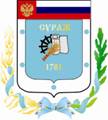 Контрольно-счетная палата Суражского муниципального района243 500, Брянская область, г. Сураж, ул. Ленина, 40, оф. 46 Тел. (48330) 2-11-45, E-mail: c.palata@yandex.ruЗаключениепо результатам экспертно-аналитического мероприятия  «Экспертиза исполнения  бюджета Нивнянского сельского поселения Суражского района Брянской области за 1 полугодие 2021 года»г. Сураж                                                                                 27 августа 2021 года1.  Основание для проведения экспертизы: Федеральный закон от 07.02.2011г. №6-ФЗ «Об общих принципах организации и деятельности контрольно-счетных органов субъектов Российской Федерации и муниципальных образований», Положение от 26.12.2014г. №59 «О Контрольно-счетной палате Суражского муниципального района», пункт 1.2.6 плана работы Контрольно-счетной палаты на 2021 год, приказа от 17.08.2021г. № 15.2.  Цель экспертизы: информация о ходе исполнения бюджета Нивнянского сельского поселения Суражского района Брянской области поселения за 1 полугодие  2021 года.3. Предмет экспертизы: отчет об исполнении бюджета Нивнянского сельского поселения Суражского района Брянской области (далее - Нивнянского сельского поселения) за 1 полугодие 2021 года, утвержденный постановлением Нивнянской сельской администрации от 27.07.2021 г.  №  24.Решением Нивнянского сельского Совета народных депутатов от 25.12.2020г. № 57 «О бюджете Нивнянского сельского поселения Суражского района Брянской области на  2021 год и на плановый период 2022 и 2023 годов» (далее - Решение о бюджете) на 2021 год утверждены основные характеристики бюджета:- общий объем доходов в сумме 2964,8 тыс. руб.;- общий объем расходов в сумме 2964,8 тыс. руб;- дефицит бюджета утвержден в сумме 0,0 тыс. рублей.В течение 1 полугодия 2021 года в бюджет Нивнянского сельского поселения 2 раза были внесены изменения (Нивнянского сельского Совета народных депутатов от 18.03.2021 года № 63, от 28.06.2021г. №67), где были утверждены основные характеристики бюджета:- общий объем доходов в сумме 3244,7 тыс. руб., увеличение к первоначально утвержденному бюджету составило 279,9 тыс. рублей, или 9,4%;- общий объем расходов в сумме 3258,8 тыс. руб., увеличение к первоначально утвержденному бюджету составило 294,0 тыс. рублей, или 9,9%;- дефицит бюджета утвержден в сумме 14,1 тыс. рублей, увеличение к первоначально утвержденному бюджету составило 14,1 тыс. рублей, или на 100,0%.Исполнение за 1 полугодие 2021 года согласно отчету об исполнении бюджета Нивнянского сельского поселения составило:- по доходам  1815,1 тыс. руб.;- по расходам  1631,3 тыс. руб., - профицит бюджета составил в сумме 183,8 тыс. рублей.Основные параметры бюджета Нивнянского сельского поселения за 1 полугодие 2021 года представлены в таблице: тыс. рублейИсполнение за 1 полугодие 2021 года по доходам составило 55,9%, что на 87,4% (8463 тыс. рублей) выше аналогичного периода прошлого года. Собственные доходы поселения за 1 полугодие 2021 года на 97,8% (569,0 тыс. рублей) выше исполнения прошлого года. Безвозмездные поступления выше исполнения соответствующего периода прошлого года на 71,7% (277,4 тыс. рублей). Исполнение  по расходам составило 50,1% от плановых назначений, что на 10,8%  (159,1 тыс. рублей) выше, чем в аналогичном периоде прошлого года. Исполнение доходной части бюджета за 1 полугодие 2021 годаВ отчетном периоде исполнение доходной части бюджета сложилось в размере 55,9% от уточненного годового плана. Собственные доходы исполнены на 60,0% от уточненных плановых назначений, исполнение налоговых доходов составляет 53,4%, неналоговых доходов – 91,5%. Исполнение по безвозмездным поступлениям сложилось в объеме   50,1%.          Динамика поступления  и структура доходов района за 1 полугодие 2021 года  тыс. рублейВ общем объеме доходов, поступивших за 1 полугодие 2021 года, налоговые и неналоговые доходы составляют  1150,8 тыс. рублей, или  63,4%. При формировании собственных доходов бюджета наибольший удельный вес в структуре занимает земельный налог– 64,5% (741,9 тыс. рублей). Неналоговые доходы в структуре собственных доходов за 1 полугодие 2021 года составили 26,3% (302,8 тыс. рублей). Финансовая помощь из других бюджетов  получена  в сумме 664,3  тыс. рублей, или 36,6% от общего объема поступлений.  Наибольший удельный вес в структуре безвозмездных поступлений занимают дотации  бюджетам  субъектов РФ  муниципальных образований – 93,1% (618,5 тыс. рублей). Налог на доходы физических лиц   исполнен в объеме 47,1 тыс. рублей или 52,9% к уточненной бюджетной росписи. В структуре собственных доходов составляет 4,1%. Налога на имущество физических лиц в бюджет поступило 59,0 тыс. рублей (34,1% к уточненной бюджетной росписи). В структуре собственных доходов налог на имущество физических лиц составляет 5,1%. Земельный налог поступил в бюджет в объеме 741,9 тыс. рублей (56,0% к уточненной бюджетной росписи). В структуре собственных доходов земельный налог составляет 64,5%.Доходы от сдачи в аренду имущества, находящегося в оперативном управлении органов управления сельских поселений и созданных ими учреждений поступили в бюджет в сумме 22,9 тыс. рублей (44,9% к уточненной бюджетной росписи). В структуре собственных доходов составляют 2,0%.Доходы от продажи материальных и нематериальных активов поступили в бюджет в сумме 279,9 тыс. рублей (100,0% к уточненной бюджетной росписи). В структуре собственных доходов составляют 24,3%.Дотации за 1 полугодие 2021 года  поступили в бюджет в сумме 618,5 тыс. рублей (50,0% к уточненной бюджетной росписи). В структуре безвозмездных поступлений составляют  93,1%.Субвенции  бюджетам  субъектов РФ  муниципальных образований поступили в бюджет в сумме 45,8 тыс. рублей (51,5% к уточненной бюджетной росписи). В структуре безвозмездных поступлений субвенции составляют 6,9%. Исполнение расходной части бюджета за 1 полугодие 2021 года Расходы бюджета за 1 полугодие 2021 года согласно годовой уточненной бюджетной росписи составили 3258,8 тыс. рублей,  исполнены в сумме 1631,3 тыс. рублей, или на 50,1%.  Исполнение бюджета производилось по 6 разделам бюджетной классификации. Наибольшее исполнение сложилось по разделу 05 «Жилищно-коммунальное хозяйство» - 57,2%, наименьшее по разделу 10 «Социальная политика» – 42,1%. Отсутствует исполнение по разделу 04 «Национальная экономика».Анализ расходных обязательств по разделам бюджетной классификации и структура расходов  за 1 полугодие 2021 г.тыс.рублейНаибольший удельный вес за 1 полугодие 2021 года в структуре расходов приходится на раздел 01 «Общегосударственные вопросы» составил – 57,8%, наименьший удельный вес занимает раздел 10 «Социальная политика»  - 1,0%.Раздел 0100 «Общегосударственные вопросы» По данному разделу исполнение за 1 полугодие 2021 года составило 942,8 тыс. рублей, или 48,1% от уточненной бюджетной росписи, удельный вес в общей сумме расходов составил  57,8%.  Исполнение производится по подразделам: Подраздел 01 04 «Функционирование Правительства РФ, высших  исполнительных органов государственной власти субъектов РФ, местных администраций». Средства используются на содержание Главы администрации поселения и аппарата сельской администрации.        Подраздел 01 06 «Обеспечение деятельности финансовых, налоговых и таможенных органов и органов финансового (финансово-бюджетного) надзора».  Средства используются на оплату переданных полномочий по осуществлению внешнего финансового контроля, в соответствии с заключенными Соглашениями. Подраздел 01 13 «Другие общегосударственные вопросы». Средства используются мероприятия по решению вопросов местного значения в соответствии с полномочиями поселений.         Раздел 02 00 «Национальная оборона»По данному разделу за 1 полугодие 2021 года исполнение составило 37,4 тыс. рублей или 42,1% от уточненной бюджетной росписи, удельный вес в общей сумме расходов бюджета составляет 2,3%. Средства используются по подразделу 02 03 «Мобилизационная и вневойсковая подготовка» на осуществление отдельных государственных полномочий по первичному воинскому учету. Раздел 03 00 «Национальная безопасность и правоохранительная деятельность»По данному разделу исполнение составило 419,2 тыс. рублей или 55,1% от уточненной бюджетной росписи, удельный вес в общей сумме расходов бюджета составляет 25,7%. Средства используются по подразделу 03 10 «Обеспечение пожарной безопасности» на содержание пожарной команды по обеспечению пожарной безопасности.  Раздел 04 00 «Национальная экономика»По данному разделу за 1 полугодие 2021 года исполнение отсутствует. Средства используются по подразделу 0412 «Другие вопросы в области национальной экономики» на мероприятия по землеустройству и землепользованию.Раздел 05 00 «Жилищно-коммунальное хозяйство»По данному разделу исполнение составило  215,2 тыс. рублей или 57,2% от уточненной бюджетной росписи, удельный вес в общей сумме расходов составил 13,2%. Средства используются по подразделу 05 03 «Благоустройство» на организацию электроснабжения населения, обеспечение оказания ритуальных услуг и содержание мест захоронения, создание социально-благоприятной среды, благоустройство.Раздел 10 00 «Социальная политика»По данному разделу исполнение составило  16,7 тыс. рублей или 37,1% от уточненной бюджетной росписи, удельный вес в общей сумме расходов составил 1,0%. Исполнение расходов производится по подразделам:Подраздел 10 01 «Пенсионное обеспечение» на выплату доплат к государственным пенсиям.Подраздел «Другие вопросы в области социальной политики».Анализ источников финансирования дефицита бюджетаСогласно первоначального Решения о бюджете  Нивнянского сельского поселения на 2021 год утвержден  бездефицитный бюджет.С учетом изменений и дополнений, внесенных в Решение о бюджете дефицит бюджета утвержден в объеме 14,1 тыс. рублей, при этом утверждены источники финансирования дефицита бюджета – изменение остатков на счетах по учету средств бюджета.Остаток на счете на 01.01.2021 года составлял 14,1 тыс. рублей.Ограничения, предъявляемые к предельному размеру дефицита бюджета, установленные частью 3 статьи 92.1 Бюджетного кодекса РФ соблюдены.По данным отчета об исполнении бюджета за 1 полугодие 2021 года бюджет исполнен с профицитом в объеме 183,8 тыс. рублей.                                                  Исполнение целевых программРешением Нивнянского сельского Совета народных депутатов от 25.12.2020г. № 57 «О бюджете Нивнянского сельского поселения Суражского района Брянской области на  2021 год и на плановый период 2022 и 2023 годов» были запланированы бюджетные ассигнования на реализацию 3 муниципальных целевых программ:- «Реализация полномочий органов местного самоуправления Нивнянского сельского поселения на 2021-2022 годы»;- «Управление муниципальными финансами Нивнянского сельского поселения на 2021-2022 годы»;- «Обеспечение пожарной безопасности Нивнянского сельского поселения на 2021-2022 годы».Общая сумма расходов по целевым программам утверждена (с учетом изменений) в размере 3253,3 тыс. рублей, что составляет 99,8% от общего объема расходов запланированных на 2021 год. (тыс. рублей)Кассовое исполнение по программам составило 1630,8 тыс. рублей, или 50,1% от уточненной бюджетной росписи. Наиболее высокое исполнение по программе  «Обеспечение пожарной безопасности Нивнянского сельского поселения на 2021-2022 годы»  - 55,1%.Расходы, не отнесенные к муниципальным программам (непрограммные расходы) запланированы в объеме 5,5 тыс. рублей, исполнены в сумме 0,5 тыс. рублей, или 9,1%.Анализ квартальной бюджетной отчетности на предмет соответствия нормам законодательстваСостав представленной квартальной бюджетной отчетности содержит полный объем форм бюджетной отчетности, установленный Инструкцией №191н, утвержденной приказом Минфина России от 28.12.2010 года.Результаты анализа указанных форм бюджетной отчётности подтверждают их составление с соблюдением порядка, утверждённого Инструкциями №191н, а так же соответствие контрольных соотношений между показателями форм годовой бюджетной отчётности, проанализирована полнота и правильность заполнения форм бюджетной отчетности. Проверка соответствия отчета поселения бюджетной классификации Российской Федерации В рамках проведенного анализа исполнения бюджета поселения за              1 полугодие 2020 года проанализирована полнота и правильность заполнения приложений к отчету об исполнении бюджета Нивнянского сельского поселения за 1 полугодие 2021 года. Представленный отчет об исполнении бюджета поселения соответствует требованиям приказа Министерства финансов Российской Федерации от 08 июня 2018 года № 132н «О порядке формирования и применения кодов бюджетной классификации Российской Федерации, их структуре и принципах назначения». Выводы Проведенное экспертно-аналитическое мероприятие «Экспертиза исполнения бюджета Нивнянского сельского поселения за 1 полугодие 2021 года» позволяет сделать следующие выводы:1.В отчетном периоде плановый бюджет Нивнянского сельского поселения с учетом внесенных изменений составил:- общий объем доходов в сумме 3244,7 тыс. руб.;- общий объем расходов в сумме 3258,8 тыс. руб.;- дефицит бюджета утвержден в сумме 14,1 тыс. рублей.       2.   Результаты исполнения бюджета за 1 полугодие 2021 года составил:- по доходам 1815,1 тыс. руб. – 55,9%;- по расходам 1631,3 тыс. руб. – 50,1%, - профицит бюджета составил 183,8 тыс. рублей.     3. Отчет подготовлен в рамках полномочий Нивнянской сельской администрации Суражского района, не противоречит действующему законодательству и муниципальным правовым актам Нивнянского сельского поселения и удовлетворяет требованиям полноты отражения средств бюджета по доходам и расходам и источникам финансирования дефицита бюджета. Предложения Направить заключение Контрольно-счетной палаты главе Нивнянской сельской администрации с предложениями: 1.Принять действенные меры по совершенствованию администрирования доходных источников.2.Принять меры по своевременному исполнению мероприятий в рамках программ поселения.  3. Формирование отчетности производить в строгом соответствии с требованиями Инструкции о порядке составления и представления годовой, квартальной и месячной бюджетной отчетности об исполнении бюджетов бюджетной системы Российской Федерации, утвержденной приказом Минфина России от 28.12.2010 №191н.ПредседательКонтрольно-Счетной палаты                                     Суражского муниципального района                                   Н.В. ЖидковаНаименование показателяКассовое исполнение за 1 полугодие 2020гУточненная бюджетная роспись за  2021г.Кассовое исполнение за 1 полугодие 2021г.% исполнения к уточненной бюджетной росписиОтношение 1 пол.2021г. к 1 пол. 2020г., (+,-)Отношение 1 пол.2021г. к 1 пол. 2020г., %Доходы бюджета всего в т.ч.968,83244,71815,155,9846,3187,4Налоговые и неналоговые доходы581,81918,91150,860,0569,0197,8Безвозмездные поступления386,91325,8664,350,1277,4171,7Расходы бюджета1472,23258,81631,350,1159,1110,8Дефицит (+), Профицит (-)-503,4-14,1183,8-1303,5687,2-36,5Наименование показателяУточнен-ная бюджетная роспись на 2021 годИспол-нение за 1 полугодие 2021 года% испол-нения к уточненной бюджетной росписиСтруктура% НАЛОГОВЫЕ И НЕНАЛОГОВЫЕ ДОХОДЫ                                       1918,91150,860,063,4 НАЛОГОВЫЕ ДОХОДЫ                                       1588,0848,053,473,7Налог на доходы  физических  лиц 89,047,152,94,1Налог на имущество физических лиц173,059,034,15,1Земельный налог1326,0741,956,064,5Единый сельскохозяйственный налог0,00,00,00,0Государственная пошлина0,00,00,00,0Задолженность и перерасчеты по отмененным налогам и сборам и иным обязательным платежам0,00,00,00,0НЕНАЛОГОВЫЕ ДОХОДЫ                                       330,9302,891,526,3Доходы от сдачи в аренду имущества, находящегося в оперативном управлении51,022,944,92,0Доходы от продажи материальных и нематериальных активов279,9279,9100,024,3Прочие неналоговые доходы0,00,00,00,0БЕЗВОЗМЕЗДНЫЕ ПОСТУПЛЕНИЯ1325,8664,350,136,6Дотации бюджетам субъектов РФ  и муниципальных образований1237,0618,550,093,1Субсидии бюджетам субъектов РФ  и муниципальных образований0,00,00,00,0Субвенции  бюджетам  субъектов РФ  муниципальных образований88,945,851,56,9Итого:3244,71815,155,9100,0Наименование разделовРазделУточнен-ная бюджетная роспись на 2021 годИспол-нение за 1 полугодие 2021 года% испол-нения к уточненной бюджетной росписиСтруктура%Итого расходов:3258,81631,350,1100,0ОБЩЕГОСУДАРСТВЕННЫЕ ВОПРОСЫ011959,8942,848,157,8НАЦИОНАЛЬНАЯ ОБОРОНА0288,837,442,12,3НАЦИОНАЛЬНАЯ БЕЗОПАСНОСТЬ И ПРАВООХРАНИТЕЛЬНАЯ ДЕЯТЕЛЬНОСТЬ03761,2419,255,125,7НАЦИОНАЛЬНАЯ ЭКОНОМИКА0428,000,00,0ЖИЛИЩНО-КОММУНАЛЬНОЕ ХОЗЯЙСТВО05375,9215,257,213,2СОЦИАЛЬНАЯ ПОЛИТИКА1045,016,737,11,0Наименование показателяУточнен-ная бюджет-ная роспись за 2021г.Кассовое испол-нение за 1 полугодие2021г.% испол-нения к уточненной бюджет-ной росписи01 «Реализация полномочий органов местного самоуправления Нивнянского сельского поселения на 2021-2022 годы»2403,21174,148,902 «Управление муниципальными финансами Нивнянского сельского поселения на 2021-2022 годы»88,937,442,103 «Обеспечение пожарной безопасности Нивнянского сельского поселения на 2021-2022 годы»761,2419,255,1Итого:3253,31630,850,1